Guernsey Padel ClubType of membership required Membership is for a minimum of 12 monthsMembership      (please tick)[    ] Single 		       £50.00 per month[    ] Joint GTC and Padel  £41.00 per month[    ] Single Corporate        £41.00 per month[    ] Family                         £75.00 per month[    ] Junior (under 18)        £160.00 per year	 Pay-and-Play RatesOff Peak - £  8 per person per hourPeak -      £ 10 per person per hourFour players are required to play PadelPlease note:Off Peak times are 9.00am - 6.00pm Monday – Friday & 1.00pm – 6.00pm at weekends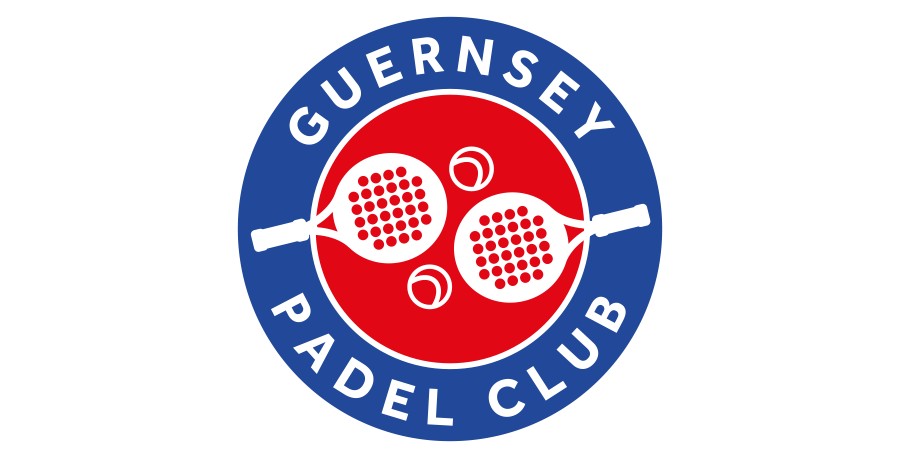 Full name(s) of applicants:Mr/Mrs/Miss	Full Name	Date of birth:	Address:	Tel. No:	Mobile:	Email:	Further Family details:Mr/Mrs/Miss/Mstr:	Date of birth:	Mr/Mrs/Miss/Mstr:	Date of birth:	Mr/Mrs/Miss/Mstr:	Date of birth:	I confirm that I wish to become a member of the Guernsey Padel Club at Longcamps.  I agree to abound by the Rules of the ClubSignature...........................................................Amount enclosed £..................................Cheques made payable to Guernsey Padel ClubWe may share your name, phone number and email address with other members of the Guernsey Padel Club in order to arrange suitable games/matches as a legitimate interest to those relevant parties and to the Club.  Your information will be held on a secure booking software that is provided by a UK-based company.In the event of you ceasing your membership with the Club your information will be deleted from our records within 3 months.Your information will not be passed to any other outside parties.If you give your consent for your data to be used in this way please tick the box and sign below.[      ] ........................................................For further information onMembership, classes and lessonsPlease call 712182 orFollow us on facebook.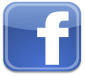 www.guernseypadelclub.gg